SRI KRISHNA DEVARAYA UNIVERSITY:: ANANTAPURAMU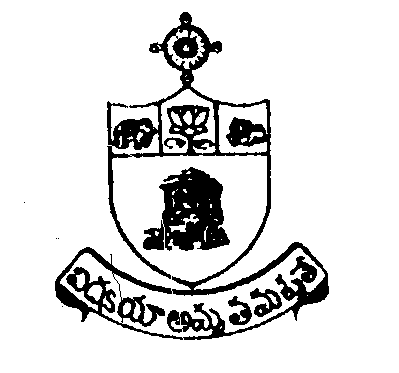 (45th Annual Report   for the period from July 2019 to June 2020) Proforma for University Departments /SectionsName of the Department				: Year of Establishment				:Name of the Chairman, Board of Studies		:                                                                   Name of the Head of the Department		: E-mail ID & contact number of the Department	: Courses offered by the Department			: Optionals/Specializations offered			: No of students  qualified in NET/SET/UPSC/APPSC/any other Services (Furnish  particulars of name, sex, caste category and examination passed or post for which selected) 	9. Visits Abroad by  the Staff				: 10.  Special Assistance, if any (SAP/FIST/Others)      	: UGC Scientists/Post Doctoral Fellows among the Staff : Academic achievements/accomplishments/awards of the Faculty :Special Lectures as Visiting Professors by the faculty :Lectures delivered by the faculty at Refresher/Orientation Courses :  Teaching Staff (as on 1st July 2019)16. Non-Teaching Staff (as on 1st July 2019)				17. Students enrollment (Course-wise)18. Any other information.Head of the DepartmentDesignationOCOCBCBCSCSCSTSTPH PH MinoritiesMinoritiesTotalTotalDesignationMFMFMFMFMFMFMFProfessor  Associate  ProfessorAsst. ProfessorDesignationOCOCBCBCSCSCSTSTPH PH MinoritiesMinoritiesTotalTotalDesignationMFMFMFMFMFMFMFOfficerMinisterial StaffTechnical StaffClass IV employeesTime  scale/ Minimum scale employees Students Strength OCOCBCBCSCSCSTSTPHPHMinoritiesMinoritiesTotalTotal Students Strength MFMFMFMFMFMFMF
PGM.PhilPh.DPDF Scholars